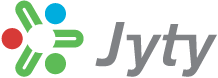    Jyty Vammala ry järjestää KYLPYLÄLOMA PÄRNUUN 1. – 4.5.2019MATKAN AIKATAULU:1.5.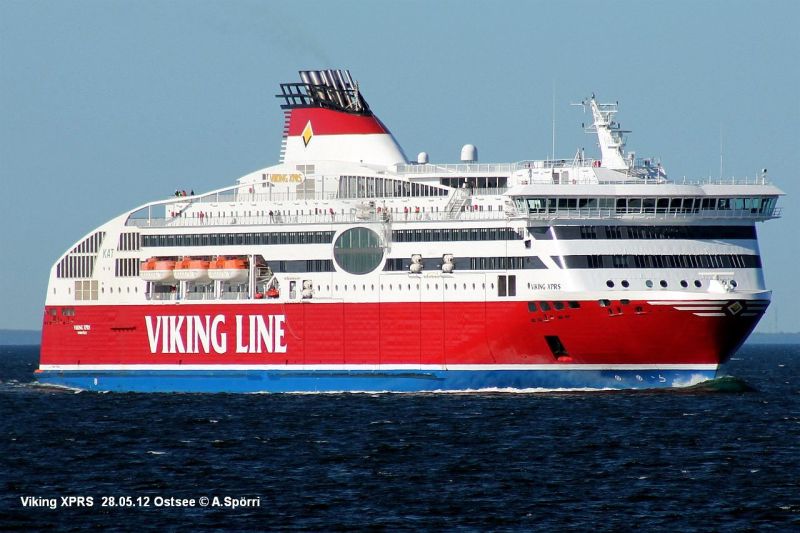 Lähtö Lauhamon tallilta kello 5:45                Linja-autoasemalta 6:00Huittisten linja-autoasema 6:30Viking XPRS lähtee 10:30(lisämaksusta brunssi 20 €/ hlö)2.5. Aamiainen hotellilla Viiking Spa3.5. Aamiainen hotellilla Viiking Spa4.5. Aamiainen hotellilla Viiking Spa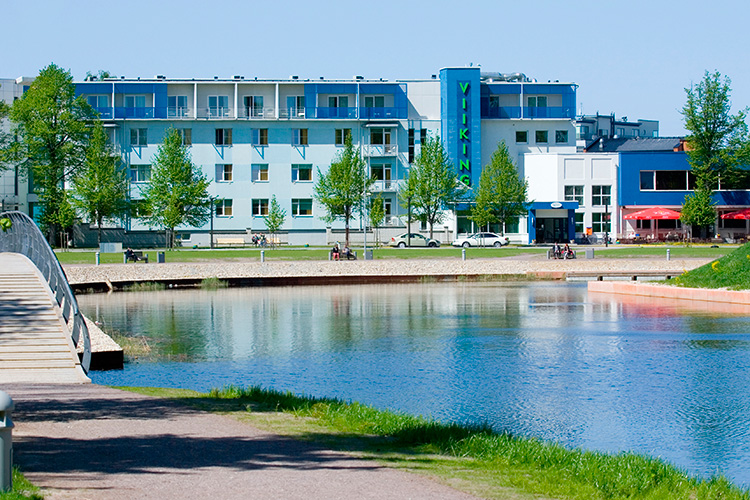       - käynti rajakaupassa Latvian puolellaViking XPRS lähtee 17:00(lisämaksusta buffetruokailu 26 €)                   Helsingissä 19:30Vammalassa noin 23:00Hytti laivalla 30 €/ suunta  Lisämaksusta;                        yhden hengen hotellihuone 80 €Matkan hinta: jäsen 150 €, muut 270 €Matka toteutuu, jos vähintään lähtijöitä on vähintään 30 henkilöä.MATKASTA LÄHETETÄÄN LASKU JA MATKAOHJELMA LÄHTIJÖILLE!Sitovat ilm. 29.3. mennessä Tarja Alanen puh. 050 367 0317 tai sähköpostilla tarja.alanen@satuoy.fi         